PUBLIC MEETING NOTICEThe Office of Drug Policy announces the following public meeting to which all persons are invited to attend.Subject: Drug Policy BoardMeeting Date: Monday, November 18, 2019Meeting Time: 10:00am – 12:00 pmMeeting Location: State Capitol Building, 4th Floor Press RoomContact: Kristy Miller, 225-235-3073 or Kristy.Miller@la.gov************************************************AGENDACall to OrderWelcome and Introductions New BusinessPSC recommendations to DPBOther BusinessAgency updatesUpcoming MeetingsDrug Policy Board – January 16, 2020Adjournment					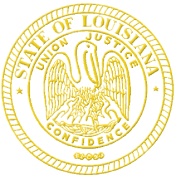 State of LouisianaOffice of the GovernorDRUG POlicyJohn Bel EdwardsGovernorState of LouisianaOffice of the GovernorDRUG POlicyDr. Chaunda MitchellDirector, Drug Policy & Executive Director, Diversity and InclusionKristy MillerProject Director